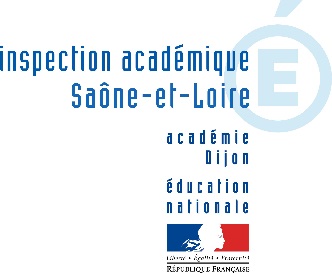 Voir tableau de déclinaison des priorités académiques en objectifs opérationnels répondant au projet de la circonscription de TournusVISAS ET SIGNATURESCONSTAT / ETAT DES LIEUXCONSTAT / ETAT DES LIEUXBilan du projet précédentDonnées relatives à l’environnement de l’écoleDonnées relatives aux élèves (dont les résultats aux évaluations, la validation des paliers 1 et 2 du socle commun et la fluidité des parcours)Données relatives à l’équipeDonnées relatives aux conditions matériellesANALYSE ET SYNTHESE DE LA SITUATION DE L’ECOLEAXES PRIORITAIRES (3 au maximum)OBJECTIFS DECLINESOBJECTIFS OPERATIONNELSACTIONS (une à trois par objectif)Axe A :Action 1 :Action 2 : Axe B :Action 3 : Action 4 :Action 5 :Axe C : Action 6 : ECOLE ou RPI : FICHE ACTION N°L’Axe : La priorité : L’objectifCycles ou classes concernés : Cycles ou classes concernés : Cycles ou classes concernés : Cycles ou classes concernés : Cycles ou classes concernés : L’objectif opérationnel viséAction(s) prévue(s)-descriptif succinctCompétences viséesModalités d’évaluationEchéancier